1. 产品介绍1.1 产品概述该变送器采用新型红外检定技术进行CO2浓度测量，反应迅速灵敏，避免了传统电化学传感器的寿命及长时间漂移问题，广泛适用于农业大棚，花卉培养、食用菌种植等需要CO2及温湿度监测的场合。模拟量信号输出，4-20mA、0-10V、0-5V可选。设备10-30V宽压供电，外壳防护等级高，能适应现场各种恶劣条件。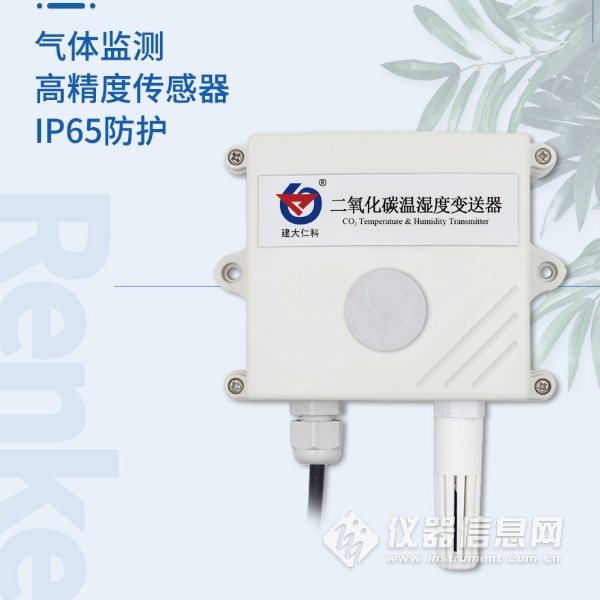 1.2 功能特点■新型红外检定技术进行CO2浓度测量，准确度高，漂移小，寿命长■测量范围宽，默认400-5000ppm，自带温度补偿，受温度影响小■4-20mA、0-10V、0-5V多种模拟量信号输出可选■产品采用壁挂式防水壳，安装方便，防护等级高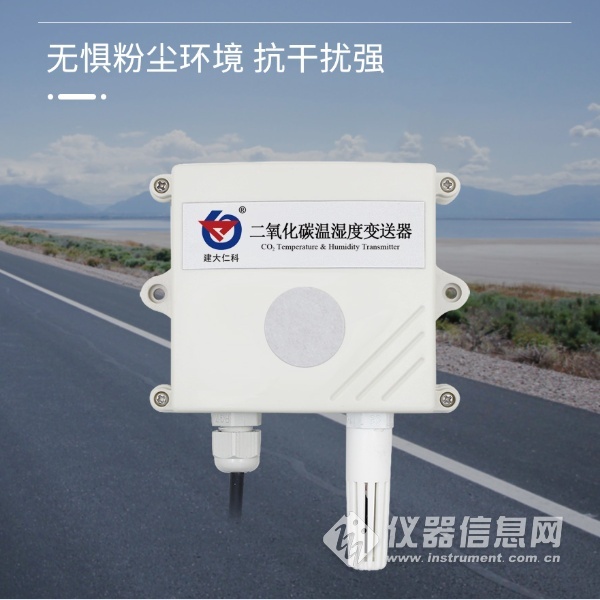 1.3 主要技术指标供电电源：10~30V DC(0~10V型只能24V供电)   CO2测量范围：0~5000ppmCO2精度：±(40ppm+ 3%F·S) (25℃)           稳定性：<2%F·S非线性：<1%F·S                            数据更新时间：2s响应时间：90%阶跃变化时一般小于90S         工作环境：-10~+50℃、0-80%RH(无凝结)                 系统预热时间：2min(可用)、10min(精度)    平均电流：<85mA温度影响：自带温度补偿                      输出信号：4~20mA、0~5V、0~10V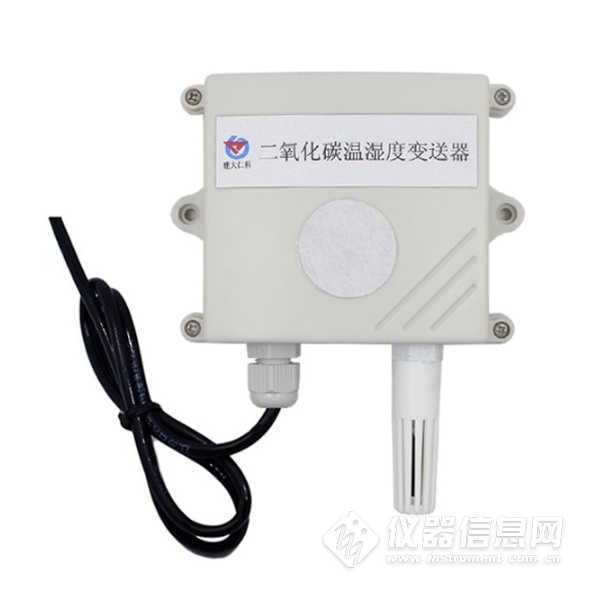 1.4产品选型2. 设备安装说明2.1 设备安装前检查设备清单：■二氧化碳变送器设备1台■自攻螺丝（2个）、膨胀塞（2个）■合格证、保修卡、接线说明等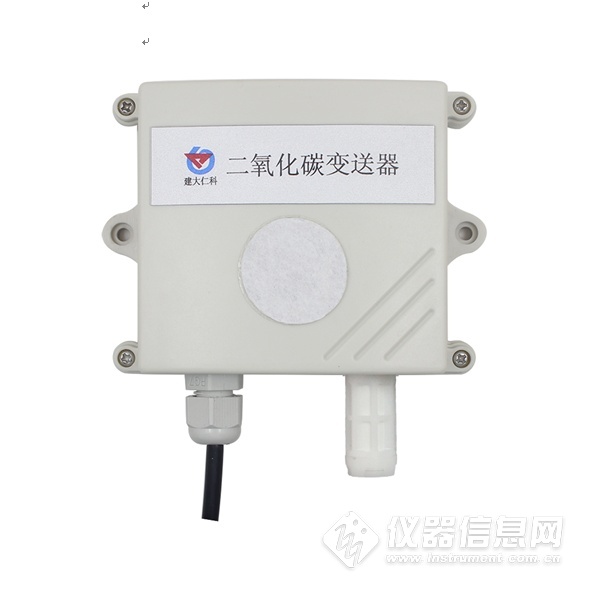 3. 常见问题及解决办法无输出或输出错误可能的原因：1)量程对应错误导致PLC计算错误。2)接线方式不对或者接线顺序错误。3)供电电压不对（针对0~10V型均为24V供电）。4)变送器与采集器之间距离过长，造成信号紊乱。5) PLC采集口损坏。6)设备损坏。RS-公司代号CO2-CO2浓度变送、传感器I20-4~20mA电流输出V050~5V电压输出V100~10V电压输出2壁挂王字壳内置探头2LW王字壳外延探头OLED王字壳带OLED 屏幕